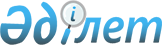 О внесении изменений и дополнений в приказ Министра обороны Республики Казахстан от 2 июня 2017 года № 255 "Об утверждении Правил выплаты денежного довольствия, пособий и прочих выплат военнослужащим Вооруженных Сил Республики Казахстан"Приказ Министра обороны Республики Казахстан от 4 мая 2018 года № 272. Зарегистрирован в Министерстве юстиции Республики Казахстан 26 мая 2018 года № 16930
      Примечание РЦПИ!
Порядок введения в действие см. п.5
      ПРИКАЗЫВАЮ:
      1. Внести в приказ Министра обороны Республики Казахстан от 2 июня  2017 года № 255 "Об утверждении Правил выплаты денежного довольствия, пособий и прочих выплат военнослужащим Вооруженных Силах Республики Казахстан" (зарегистрирован в Реестре государственной регистрации нормативных правовых актов Республики Казахстан за № 15313, опубликован в информационной системе Эталонный контрольный банк нормативных правовых актов Республики Казахстан от 13 июля 2017 года) следующие изменения и дополнения:
      в Правилах выплаты денежного довольствия, пособий и прочих выплат военнослужащим Вооруженных Сил Республики Казахстан, утвержденных указанным приказом:
      дополнить пунктом 6-1 следующего содержания:
      "6-1. Для определения размеров должностного оклада военнослужащих по контракту в воинской части (учреждении) создаются комиссии по исчислению стажа службы, дающего право на установление должностного оклада. В состав комиссии воинской части (учреждения), включаются должностные лица финансовых, юридических, кадровых подразделений (в случае отсутствия кадрового подразделения – лица, ведущие учет личного состава). 
      Заседание комиссии созывается при поступлении граждан на воинскую службу в течении 15 рабочих дней, а также ежегодно до 20 января для установления стажа всех военнослужащих по состоянию на 1 января. Решение комиссии об исчислении стажа службы оформляется протоколом заседания комиссии в течении 3 рабочих дней после заседания. Выписка из протокола заседания комиссии составляется в двух экземплярах (один экземпляр - в кадровую службу, второй - в финансовую службу)."; 
      подпункт 1) пункта 17 изложить в следующей редакции:
      "1) военнослужащему, принятому и назначенному на должность по окончанию срочной воинской службы – должностной оклад по I категории должности, установленный Единой системой оплаты труда работников для всех органов, содержащихся за счет государственного бюджета, утвержденной постановлением Правительства Республики Казахстан от 16 октября 2017 года № 646 дсп (далее – система оплаты труда);";
      пункт 32 изложить в следующей редакции:
      "32. На период нахождения во всех видах отпусков (за исключением нахождения в отпуске по беременности и родам, отпуске по уходу за ребенком до достижения им возраста трех лет, находящихся в дополнительных отпусках без сохранения денежного довольствия в соответствии с пунктом 23 статьи 11 Закона Республики Казахстан от 28 апреля 1995 года "О льготах и социальной защите участников, инвалидов Великой Отечественной войны и лиц, приравненных к ним") за военнослужащим сохраняется денежное довольствие.";
      пункт 38 изложить в следующей редакции:
      "38. Военнослужащему, имеющему право на получение по воинской должности надбавок, установленных законодательством Республики Казахстан, временно убывшему из воинской части и подразделения с сохранением должности по месту службы, выплата надбавок сохраняется.";
      часть третью пункта 41 исключить;
      Главу 3 дополнить параграфом 8 следующего содержания:
      "Параграф 8. Надбавка за особые условия прохождения службы военнослужащим военной полиции
      63-1. Надбавка за особые условия прохождения службы выплачивается военнослужащему военной полиции, кроме военнослужащих срочной службы, в размере 10 процентов от должностного оклада со дня издания приказа о принятии дел и должности.
      63-2. В приказе командира (начальника) о принятии дел и должности указывается об установлении надбавки.";
      пункт 69 изложить в следующей редакции:
      "69. При переводе военнослужащего, за исключением курсанта, кадета и военнослужащего по призыву, к новому месту службы в другую местность на удалении более 100 километров (в том числе в составе воинской части или подразделения), ему выплачивается подъемное пособие в размере двухмесячного денежного содержания на самого военнослужащего и половины месячного денежного содержания на каждого члена семьи.
      В соответствии с частью второй пункта 3 статьи 5 Закона Республики Казахстан от 16 февраля 2012 года "О воинской службе и статусе военнослужащих" статус военнослужащих по призыву офицерского состава определяется статусом военнослужащих по контракту.";
      абзац первый части первой пункта 71 изложить в следующей редакции:
      "71. Подъемное пособие в порядке и размерах, установленных пунктом 69 настоящих Правил, выплачивается военнослужащему:";
      пункт 75 дополнить частью второй и третьей следующего содержания:
      "При повторном поступлении на воинскую службу по контракту, за исключением случаев, когда выходное пособие ранее при увольнении не выплачивалось, размер выходного пособия определяется как разница между причитающимся размером денежного содержания на день увольнения и размером ранее полученного денежного содержания.
      В случае равенства причитающегося размера денежного содержания на день увольнения с размером ранее полученного денежного содержания выходное пособие повторно не выплачивается.";
      пункт 76 изложить в следующей редакции:
      "76. Военнослужащему по контракту, срок воинской службы которых на 1 января 2013 года составлял менее 10 лет или впервые поступившему на воинскую службу после указанной даты, при увольнении с воинской службы по достижении предельного возраста состояния на воинской службе, по состоянию здоровья либо в связи с сокращением штатов выходное пособие выплачивается в размере, имеющим срок воинской службы:
      менее 10 календарных лет – трехмесячного денежного содержания;
      от 10 до 15 календарных лет – четырехмесячного денежного содержания;
      от 15 до 20 календарных лет – пятимесячного денежного содержания;
      от 20 до 25 календарных лет – шестимесячного денежного содержания;
      от 25 до 30 календарных лет – семимесячного денежного содержания;
      свыше 30 календарных лет – восьмимесячного денежного содержания.
      При повторном поступлении на воинскую службу по контракту, за исключением случаев, когда выходное пособие ранее при увольнении не выплачивалось, размер выходного пособия определяется как разница между причитающимся размером денежного содержания на день увольнения и размером ранее полученного денежного содержания. 
      В случае равенства причитающегося размера денежного содержания на день увольнения с размером ранее полученного денежного содержания выходное пособие повторно не выплачивается.
      Военнослужащему, награжденному орденом (орденами) за участие в боевых действиях, антитеррористических и миротворческих операциях, размер выходного пособия увеличивается на два оклада денежного содержания.";
      пункт 78 изложить в следующей редакции:
      "78. Военнослужащему срочной службы при увольнении с воинской службы по истечении срока воинской службы по призыву или по состоянию здоровья выходное пособие выплачивается в размере месячного расчетного показателя, а указанному лицу из числа детей-сирот и детей, оставшемуся без попечения родителей, - в размере пяти месячных расчетных показателей.
      Военнослужащему, награжденному орденом (орденами) за участие в боевых действиях, антитеррористических и миротворческих операциях, размер выходного пособия увеличивается на два оклада денежного содержания.";
      пункт 92 изложить в следующей редакции:
      "92. Военнослужащему офицерского состава, уволенному со службы по достижению предельного возраста состояния на воинской службе, по состоянию здоровья, по сокращению штатов, без права на пенсионную выплату за выслугу лет, наряду с выплатой выходного пособия в течение одного года со дня увольнения со службы сохраняются выплаты окладов по воинскому званию.
      При этом, если в течение указанного срока повышаются оклады по воинскому званию военнослужащим, находящимся на службе, соответственно увеличиваются также размеры этих окладов, выплачиваемых военнослужащим офицерского состава, до истечения одного года после увольнения со службы. Уволенным военнослужащим офицерского состава, состоявшим на воинской службе по призыву, оклады по воинскому званию в течение одного года со дня увольнения со службы выплате не подлежат.".
      2. Департаменту экономики и финансов Министерства обороны Республики Казахстан в установленном законодательством Республики Казахстан порядке обеспечить:
      1) государственную регистрацию настоящего приказа в Министерстве юстиции Республики Казахстан;
      2) направление копии настоящего приказа в Республиканское государственное предприятие на праве хозяйственного ведения "Республиканский центр правовой информации" Министерства юстиции Республики Казахстан для официального опубликования и включения в Эталонный контрольный банк нормативных правовых актов Республики Казахстан в бумажном и электронном видах в течение десяти календарных дней со дня государственной регистрации;
      3) размещение настоящего приказа на интернет-ресурсе Министерства обороны Республики Казахстан после его первого официального опубликования;
      4) направление сведений в Юридический департамент Министерства обороны Республики Казахстан об исполнении мероприятий, предусмотренных подпунктами 1), 2) и 3) настоящего пункта в течение десяти рабочих дней со дня государственной регистрации.
      3. Контроль за исполнением настоящего приказа возложить на заместителя Министра обороны Республики Казахстан Скакова А.Б.
      4. Настоящий приказ довести до должностных лиц, в части их касающейся.
      5. Настоящий приказ вводится в действие по истечении десяти календарных дней после дня его первого официального опубликования и абзацы с четырнадцатого по шестнадцатый пункта 1 настоящего приказа распространяются на отношения, возникшие с 1 июля 2017 года.
					© 2012. РГП на ПХВ «Институт законодательства и правовой информации Республики Казахстан» Министерства юстиции Республики Казахстан
				
      Министр обороны
Республики Казахстан
генерал-полковник 

С. Жасузаков
